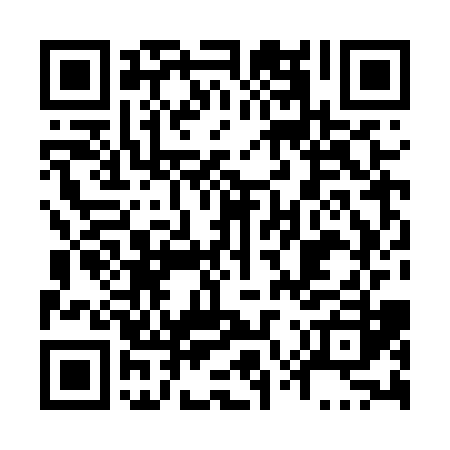 Prayer times for Fox Island Harbour, Newfoundland and Labrador, CanadaMon 1 Jul 2024 - Wed 31 Jul 2024High Latitude Method: Angle Based RulePrayer Calculation Method: Islamic Society of North AmericaAsar Calculation Method: HanafiPrayer times provided by https://www.salahtimes.comDateDayFajrSunriseDhuhrAsrMaghribIsha1Mon3:245:261:236:519:2011:222Tue3:255:271:236:509:2011:223Wed3:255:271:246:509:2011:214Thu3:265:281:246:509:1911:215Fri3:265:291:246:509:1911:216Sat3:275:291:246:509:1811:217Sun3:275:301:246:509:1811:218Mon3:285:311:246:509:1711:219Tue3:285:321:256:499:1711:2110Wed3:295:331:256:499:1611:2011Thu3:295:341:256:499:1511:2012Fri3:315:351:256:489:1511:1813Sat3:325:361:256:489:1411:1714Sun3:345:371:256:489:1311:1515Mon3:365:381:256:479:1211:1416Tue3:385:391:256:479:1111:1217Wed3:405:401:256:469:1111:1018Thu3:415:411:256:469:1011:0819Fri3:435:421:266:459:0911:0720Sat3:455:431:266:459:0811:0521Sun3:475:441:266:449:0711:0322Mon3:495:451:266:449:0611:0123Tue3:515:461:266:439:0410:5924Wed3:535:481:266:429:0310:5725Thu3:555:491:266:429:0210:5526Fri3:575:501:266:419:0110:5327Sat3:595:511:266:409:0010:5128Sun4:015:521:266:408:5810:4929Mon4:035:541:266:398:5710:4730Tue4:055:551:266:388:5610:4531Wed4:075:561:266:378:5410:43